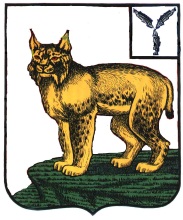 АДМИНИСТРАЦИЯТУРКОВСКОГО МУНИЦИПАЛЬНОГО РАЙОНАСАРАТОВСКОЙ ОБЛАСТИПОСТАНОВЛЕНИЕОт  20.02.2017 г.     № 54О внесении дополнения в постановлениеадминистрации Турковского муниципальногорайона от 21 сентября 2015 года № 329 В соответствии с приказом министерства экономического развития Саратовской области от 18 октября 2016 года №2424 «О порядке разработки и утверждения схемы размещения нестационарных торговых объектов», Уставом Турковского муниципального района администрации Турковского муниципального района ПОСТАНОВЛЯЕТ:1. Внести дополнение в постановление администрации Турковского муниципального района от 21 сентября 2015 года № 	329 «Об утверждении схемы размещения нестационарных торговых объектов на территории Турковского муниципального образования Турковского муниципального района на 2015-2019 годы», дополнив приложение к постановлению пунктом 10 согласно приложению.2. Опубликовать настоящее постановление в официальном информационном бюллетене «Вестник Турковского муниципального района» и разместить на официальном сайте администрации Турковского муниципального района в информационно-телекоммуникационной сети «Интернет».3. Настоящее постановление вступает в силу после его официального опубликования.Глава Турковскогомуниципального района                                               А.В.НикитинПриложение к постановлению	администрации муниципальногорайона от 20.02.2017 г.   № 54«Приложение к постановлению	администрации муниципальногорайона от 21.09.2015 г. № 329№Адрес или адресное обозначение НТО с указанием улиц, дорог, проездов, иных ориентиров, относительно которых расположен НТО с указанием расстояний от границ НТО до указанных ориентировТип торгового предприятия (торговый павильон, киоск, торговая палатка и иные нестационарные торговые объекты) в соответствии с ГОСТ Р 51303-2013 «Торговля. Термины и определения»Группы товаровРазмер площади места размещения НТОПериод функционирования НТО (с число, месяц по число, месяц)Основания для размещения НТО (договор на размещение НТО, разрешение или иная документация, либо указывается информация о том, что место размещения свободно и планируется к размещению НТО)Сведения об использовании НТО субъектами малого или среднего предпринимательства (+)** или (-)***10р.п.Турки, ул.Мира, 33вкиоскХлеб и хлебобулочные изделия8 кв.мС 1 января по 31 декабряДоговор аренды от 05.05.2012г. №2012-12(+)»